ORGANIZADOR GRÁFICO DE UNIDAD DIDÁCTICA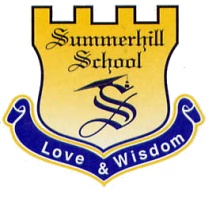 Asignatura: Danzas________________________        Unidad Nº: 2                      Grado: OnceProfesor: Ximena Chavarro	                 Fecha: ABRIL 13HILOS CONDUCTORES:TÓPICO GENERATIVO:METAS DE COMPRENSIÓN:Identificará los diferentes elementos de la danza en relación con los demás lenguajes artísticos y como estos afectan al desarrollo de la humanidad. Implementará técnicas trabajadas en danza para mejorar su autoconciencia desde la práctica de dinámicas y rutinas corporales.  DESEMPEÑOS DE COMPRENSIÓNTIMEVALORACIÓN CONTINUAVALORACIÓN CONTINUAACCIONES REFLEXIONADASFORMASCRITERIOS DEL ÁREAETAPAEXPLORA-TORIARealizar el respectivo acondicionamiento físico.Explorar diversas formas de movimiento.Adquirir conciencia corporal2 semanasDiscriminación de frases musicales en la ejecución de esquemas corporales  Exploración de emociones de acuerdo con una idea o concepto propuesto desde la danza.Dinámicas de conciencia corporalHabilidades expresivas.ETAPAGUIADADescubrir la relación de la danza con los diferentes lenguajes artísticos.Manifestar un sentir desde el arte2 semanasSocializando conocimientos previos e información de consultas externas.Practicando movimientos dirigidos y libres.Participando en las actividades planteadas.Habilidades de comunicación artística.PROYECTODE SÍNTESISCUERPO CAMBIANTE… Evidenciar desde la práctica de la danza un cambio a nivel personalsemanasEstableciendo un meta personal centrada en lo corporal y que se pueda alcanzar desde la danza y hacer visible al final del bimestre mediante una imagen o un video.Expresión corporal.Habilidades de interpretación.